ÐÐ»ÐµÐ¹Ð½Ð¸Ðº ÐÐ¸ÐºÐ¾Ð»Ð°Ð¹ ÐÐ¸ÐºÑÐ¾ÑÐ¾Ð²Ð¸ÑExperience:Position applied for: CookDate of birth: 22.09.1988 (age: 29)Citizenship: UkraineResidence permit in Ukraine: YesCountry of residence: UkraineCity of residence: ReniContact Tel. No: +38 (097) 173-31-22E-Mail: mukola007@bigmir.netSkype: kalynU.S. visa: NoE.U. visa: NoUkrainian biometric international passport: Not specifiedDate available from: 25.01.2018English knowledge: GoodMinimum salary: 800-1400 $ per month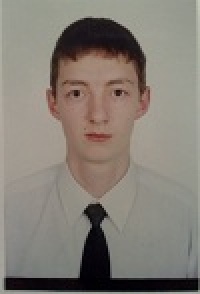 PositionFrom / ToVessel nameVessel typeDWTMEBHPFlagShipownerCrewingCook08.07.2008-14.07.2009Moscow-1Tug Boat-&mdash;Waiter23.04.2007-29.09.2007Dniper StarPassenger Ship-Chervona Ruta&mdash;